La Fundación Cristiana Comunitaria para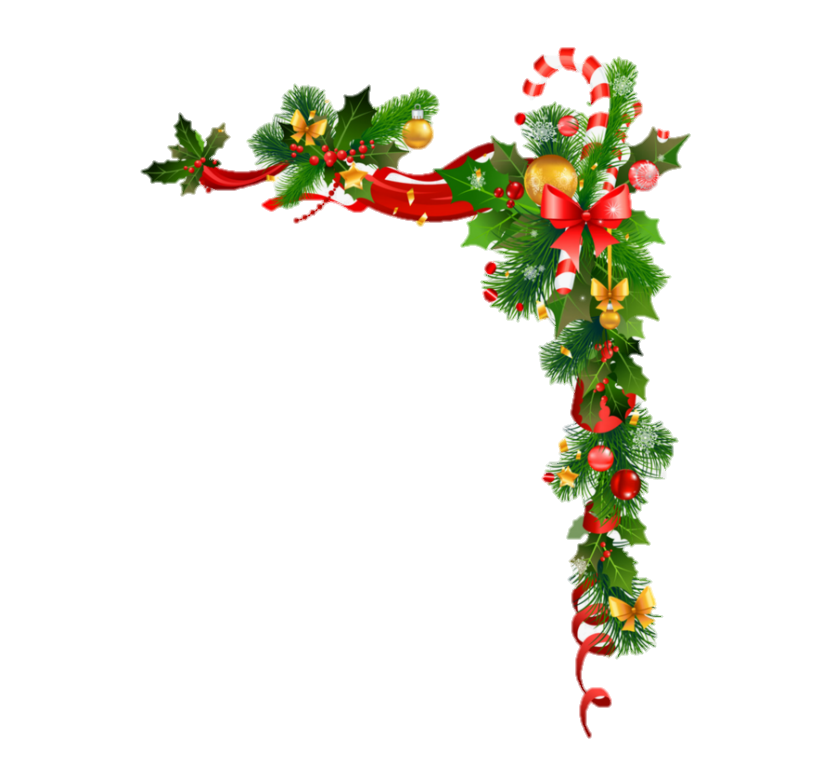 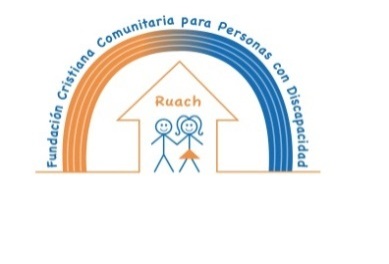                            Personas con Discapacidad Ruach les deseaWe wish you an inspired Christmas and a very worthwhile 2021!Inspite of the restrictions caused by the corona virus we have enjoyed a good 2020. We might progress in our mission to promote the rights of people with an intellectual disability in Juigalpa and to work towards a better world for all! You have helped us achieving this through a donation, a fund-raising campaign or by promoting our work.  A big thank you for your support to our work!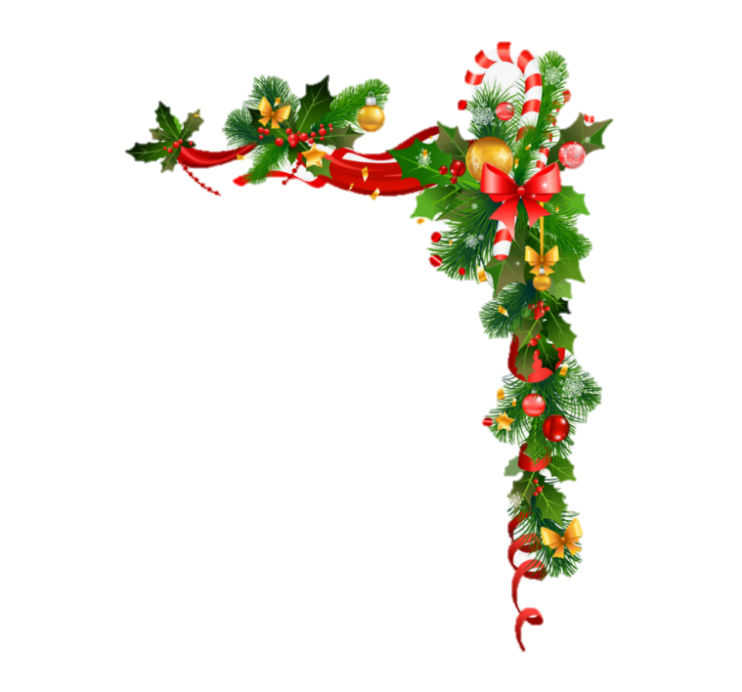 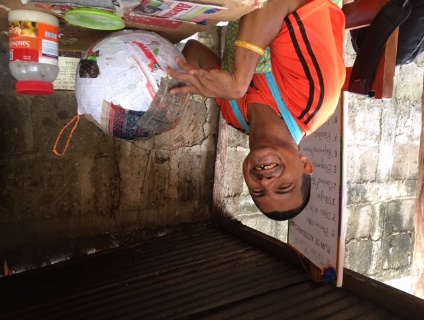 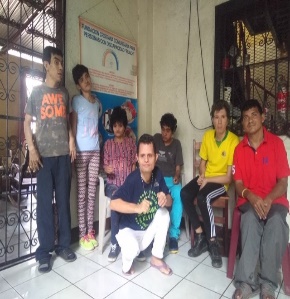 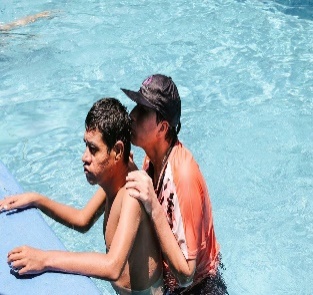 We’ve shown this year that together we are stronger! 
Can we count on your support in 2021? 